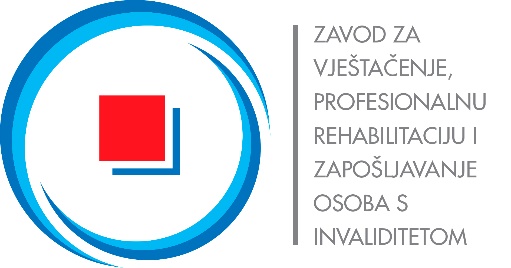 IZJAVA O DODIJELJENIM POTPORAMA MALE VRIJEDNOSTINapomena: Potpora male vrijednosti ne može iznositi više od 200.000,00 eura po pojedinom poduzetniku u kunskoj protuvrijednosti, prema srednjem tečaju Hrvatske narodne banke na dan isplate, odnosno 100.000,00 eura ako je riječ o poduzetniku koji obavlja djelatnost cestovnog prijevoza tereta za najamninu ili naknadu u bilo kojem razdoblju unutar 3 fiskalne godine. Pri tome se uzimaju u obzir sve potpore male vrijednosti neovisno o instrumentu i razini davatelja potpore male vrijednosti. Također, potrebno je uzeti u obzir i sredstva iz fondova EU ako ih je poduzetnik primio kao potporu male vrijednosti, neovisno o instrumentu njihove dodjele.  Jeste li trenutno korisnik neke potpore male vrijednosti?Jeste li u prethodne dvije godine koristili potpore male vrijednosti?Navedite koje ste potpore male vrijednosti koristili u 2015., 2016. i 2017. te u tekućoj 2018. godini, ukoliko ste ih koristili.Pod materijalnom i kaznenom odgovornošću izjavljujem da smo ispunili ugovorne obveze za korištene potpore male vrijednosti u gore navedenoj tablici te da su svi podaci navedeni u ovoj Izjavi istiniti, točni i potpuni.Mjesto i datum								Za podnositelja(ime i prezime te potpisosobe ovlaštene za zastupanje)__________________					____________________________Podnositelj zahtjevaOIBSjedište podnositelja zahtjeva GodinaDržavna tijela ili pravne osobe koje su odobrile potpore male vrijednostiIznos potpora (u kunama)Datum isplate potporePotpore su opravdane i namjenski iskorištene2015.1.2015.2.2015.3.2015.4.2015.5.2016.1.2016.2.2016.3.2016.4.2016.5.2017.1.2017.2.2017.3.2017.4.2017.5.2018.1.2018.2.2018.3.2018.4.2018.5.UKUPAN IZNOS (u kunama):UKUPAN IZNOS (u kunama):